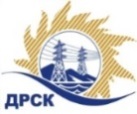 Акционерное Общество«Дальневосточная распределительная сетевая компания»Протокол процедуры переторжкиСПОСОБ И ПРЕДМЕТ ЗАКУПКИ: запрос предложений в электронной форме на право заключения договора: Мероприятия по строительству и реконструкции электрических сетей до 20 кВ для технологического присоединения потребителей (в том числе ПИР) на территории обслуживания СП «ПЮЭС» филиала ПЭС» (с. Душкино, снт «Рыбак»). Закупка 34902-КС-КС ПИР СМР-2020-ДРСКНМЦ ЛОТА (в соответствии с Извещением о закупке): 9 777 779,01 рублей без учета НДС ОТМЕТИЛИ:В соответствии с решением Закупочной комиссии (Протокол № 167/УКС-Р от 25.10.2019) к процедуре переторжки были допущены следующие участники: ООО «Дальэнергострой» ИНН/КПП 2508071647/250801001 ОГРН 1052501715661, ООО "ЭРЛАНГ" ИНН/КПП 2540115779/253601001 ОГРН 1052504451515, ООО "ТЕХЦЕНТР" ИНН/КПП 2539057716/253901001 ОГРН 1032502131056, ООО "МОНТАЖЭЛЕКТРОСЕРВИС" ИНН/КПП 2465082377/246601001 ОГРН 1042402645108, ООО СТРОИТЕЛЬНАЯ КОМПАНИЯ "МОНТАЖ-СЕРВИС" ИНН/КПП 2511099508/251101001 ОГРН 1162511053033;Предмет переторжки: цена заявки;Участие в процедуре переторжки принял 2 (два) участника;Процедура переторжки осуществлялась с использованием средств электронной торговой площадки Торговая площадка Системы https://rushydro.roseltorg.ru в присутствии секретаря Закупочной комиссии.Дата и время начала процедуры переторжки 28.11.2019 в 15:00;Место проведения процедуры переторжки: на Торговой площадке Системы https://rushydro.roseltorg.ru автоматически;В результате проведения переторжки условия заявок на участие в закупке были изменены следующим образом:Секретарь комиссии 1 уровня АО «ДРСК»	М.Г. ЕлисееваКоврижкина Е.Ю.Тел. 397208№ 167/УКС-П30.10.2019№п/пНаименование Участника и/или идентификационный номерДата и время регистрации заявкиЦена заявки, руб. без НДС до переторжки, 
руб. без НДСЦена заявки, руб. без НДС  после переторжки, 
руб. без НДСООО «Дальэнергострой» 
ИНН/КПП 2508071647/250801001 ОГРН 105250171566106.11.2019 02:129 777 779.009 777 779.00ООО "ЭРЛАНГ" 
ИНН/КПП 2540115779/253601001 ОГРН 105250445151507.11.2019 17:127 936 017.327 575 000,00ООО "ТЕХЦЕНТР" 
ИНН/КПП 2539057716/253901001 ОГРН 103250213105608.11.2019 04:559 700 000,007 500 000,00ООО " МОНТАЖЭЛЕКТРОСЕРВИС " 
ИНН/КПП 2465082377/246601001 ОГРН 104240264510808.11.2019 08:419 777 779,019 777 779,01ООО СТРОИТЕЛЬНАЯ КОМПАНИЯ "МОНТАЖ-СЕРВИС" 
ИНН/КПП 2511099508/251101001 ОГРН 116251105303308.11.2019 08:558 118 114,768 118 114,76